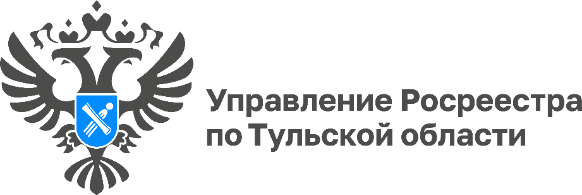 В Тульской области внесены границы округа санитарной охраны курорта республиканского значения «Краинка»В январе 2024 года в  Единый государственный реестр недвижимости (ЕГРН) Филиалом ППК «Роскадастр» по Тульской области внесены сведения о границах округа санитарной охраны курорта республиканского значения «Краинка» в Тульской области - зона с особыми условиями использования территории (ЗОУИТ).Округ санитарной (горно-санитарной) охраны - это особо охраняемая
природная территория с установленным в соответствии с
законодательством Российской Федерации режимом хозяйствования,
проживания, природопользования, обеспечивающим защиту и сохранение
природных лечебных ресурсов и лечебно-оздоровительной местности с
прилегающими к ней участками от загрязнения и преждевременного
истощения. «Суворовский район считается экологически чистым в Тульском регионе. Именно здесь находится одна из старейших здравниц России Санаторий-курорт «Краинка». О целебных свойствах источников «Краинки» известно более 400 лет. ЗОУИТ в данном случае устанавливается для защиты здоровья граждан, сохранения природных лечебных ресурсов и лечебно-оздоровительной местности с прилегающими к ней участками от загрязнения, для охраны окружающей среды и т.д.», - отметила директор филиала ППК «Роскадастр» по Тульской области Светлана Васюнина.Практически вся территория курорта Краинка находится в лесопарковой зоне. Этот удивительный парк зеленых насаждений разделяют широкие аллеи из вековых лип. Согласно медико-климатическому заключению Российского научного центра медицинской реабилитации и курортологии Минздрава России - воздух на территории курорта характеризуется повышенной ионизованностью и оказывает лечебное воздействие.Наличие в ЕГРН актуальных сведений о ЗОУИТ способствует предотвращению нарушений земельного законодательства и возникновения ошибок при предоставлении земельных участков.Узнать входит ли земельный участок в границу ЗОУИТ можно с помощью выписки из ЕГРН. Если заявителю нужен бумажный документ, подписанный уполномоченным сотрудником филиала ППК «Роскадастр» по Тульской области и заверенный оттиском печати Учреждения, он может воспользоваться услугой выездного приема и курьерской доставки документов. Сотрудники Филиала на возмездной основе выезжают к заявителям с целью курьерской доставки документов, подготовленных по результатам рассмотрения запросов о предоставлении сведений ЕГРН. Подробную информацию можно узнать по телефону: 8-939-860-01-44.